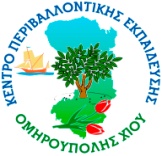 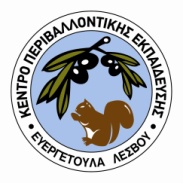 ΣΗΜΕΙΩΝΕΤΑΙ ΟΤΙ  Η ΣΥΝΟΛΙΚΗ ΔΡΑΣΗ ΑΝΑ ΣΧΟΛΙΚΗ ΟΜΑΔΑ ΔΙΑΡΚΕΙ ΠΕΡΙΠΟΥ 2 ΩΡΕΣ (45΄ ΘΕΩΡΗΤΙΚΗ ΠΑΡΟΥΣΙΑΣΗ ΚΑΙ 60΄ ΔΡΑΣΗ ΣΤΟ ΠΛΑΝΗΤΑΡΙΟ)ΓΙΑ ΤΗΝ ΕΚΠΑΙΔΕΥΤΙΚΗ ΔΡΑΣΗ ΤΗΣ ΜΕΛΙΣΣΑΣ – ΜΕΛΙΣΣΟΚΟΜΙΑΣ ΕΧΟΥΝ ΕΠΙΛΕΓΕΙ ΟΛΕΣ ΟΙ ΣΧΟΛΙΚΕΣ ΟΜΑΔΕΣ ΚΑΙ ΘΑ ΕΡΘΟΥΝ ΟΛΕΣ ΜΑΖΙ ΚΑΝΟΝΙΚΑ ΣΤΟ ΚΠΕ ΟΜΗΡΟΥΠΟΛΗΣ ΤΗΝ ΠΑΡΑΣΚΕΥΗ 30/11 ΣΤΙΣ 09:00ΠΡΟΓΡΑΜΜΑΕΚΠΑΙΔΕΥΤΙΚΗ ΔΡΑΣΗ ΑΣΤΡΟΝΟΜΙΑ  ΠΕΜΠΤΗ 29/11/18ΠΡΟΓΡΑΜΜΑΕΚΠΑΙΔΕΥΤΙΚΗ ΔΡΑΣΗ ΑΣΤΡΟΝΟΜΙΑ  ΠΕΜΠΤΗ 29/11/18ΠΡΟΓΡΑΜΜΑΕΚΠΑΙΔΕΥΤΙΚΗ ΔΡΑΣΗ ΑΣΤΡΟΝΟΜΙΑ  ΠΕΜΠΤΗ 29/11/18ΠΡΟΓΡΑΜΜΑΕΚΠΑΙΔΕΥΤΙΚΗ ΔΡΑΣΗ ΑΣΤΡΟΝΟΜΙΑ  ΠΕΜΠΤΗ 29/11/18ΠΡΟΓΡΑΜΜΑΕΚΠΑΙΔΕΥΤΙΚΗ ΔΡΑΣΗ ΑΣΤΡΟΝΟΜΙΑ  ΠΕΜΠΤΗ 29/11/18Α/ΑΣΧΟΛΙΚΗ ΜΟΝΑΔΑΤΜΗΜΑ/ΤΑΞΗΩΡΕΣΑΡ. ΜΑΘ.13ο Δημ. Σχολ. ΧίουΔ΄, Ε΄08.30 – 09.303124ο Δημ. Σχολ. ΧίουΕ΄, ΣΤ΄09.30 – 10.302637ο Δημ. Σχολ. ΧίουΕ1΄, Ε2΄10.30 -11.303843ο Δημ. Σχολ. ΧίουΣΤ΄, Ε΄11.30 – 12.3031ΕΚΠΑΙΔΕΥΤΙΚΗ ΔΡΑΣΗ ΑΣΤΡΟΝΟΜΙΑ  ΠΑΡΑΣΚΕΥΗ 30/11/18ΕΚΠΑΙΔΕΥΤΙΚΗ ΔΡΑΣΗ ΑΣΤΡΟΝΟΜΙΑ  ΠΑΡΑΣΚΕΥΗ 30/11/18ΕΚΠΑΙΔΕΥΤΙΚΗ ΔΡΑΣΗ ΑΣΤΡΟΝΟΜΙΑ  ΠΑΡΑΣΚΕΥΗ 30/11/18ΕΚΠΑΙΔΕΥΤΙΚΗ ΔΡΑΣΗ ΑΣΤΡΟΝΟΜΙΑ  ΠΑΡΑΣΚΕΥΗ 30/11/18Α/ΑΣΧΟΛΙΚΗ ΜΟΝΑΔΑΤΜΗΜΑ/ΤΑΞΗΩΡΕΣΑΡ. ΜΑΘ.ΑΡ. ΜΑΘ.1ΓΕΛ ΚΑΛΛΙΜΑΣΙΑΣ – Ι.Ε.Ν.Κ.08.30 – 09.3033332ΓΕΛ ΚΑΡΔΑΜΥΛΩΝ09.30 – 10.3028283ΓΕΛ ΒΡΟΝΤΑΔΟΥΑ2΄10.30 -11.30222241ο Δημ. Σχολ. ΧίουΣΤ΄11.30 – 12.302828